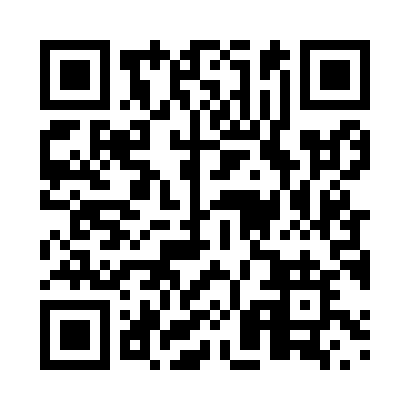 Prayer times for Gold Run, Yukon, CanadaWed 1 May 2024 - Fri 31 May 2024High Latitude Method: Angle Based RulePrayer Calculation Method: Islamic Society of North AmericaAsar Calculation Method: HanafiPrayer times provided by https://www.salahtimes.comDateDayFajrSunriseDhuhrAsrMaghribIsha1Wed4:005:472:117:3610:3712:252Thu3:585:442:117:3710:4112:263Fri3:565:402:117:3910:4412:284Sat3:545:372:117:4110:4712:295Sun3:535:342:117:4210:5012:316Mon3:515:302:117:4410:5312:327Tue3:495:272:117:4610:5612:348Wed3:485:242:117:4710:5912:369Thu3:465:212:117:4911:0312:3710Fri3:445:172:117:5011:0612:3911Sat3:435:142:117:5211:0912:4012Sun3:415:112:117:5311:1212:4213Mon3:405:082:117:5511:1512:4314Tue3:385:052:117:5611:1812:4515Wed3:375:022:117:5811:2112:4616Thu3:354:592:117:5911:2412:4817Fri3:344:562:118:0111:2812:5018Sat3:324:532:118:0211:3112:5119Sun3:314:502:118:0311:3412:5320Mon3:294:472:118:0511:3712:5421Tue3:284:442:118:0611:4012:5622Wed3:264:412:118:0711:4312:5723Thu3:254:382:118:0911:4612:5924Fri3:244:352:118:1011:491:0025Sat3:224:332:118:1111:521:0226Sun3:214:302:128:1211:551:0327Mon3:204:272:128:1311:571:0528Tue3:194:252:128:1512:001:0629Wed3:174:222:128:1612:031:0830Thu3:164:202:128:1712:061:0931Fri3:154:172:128:1812:081:11